РОССИЙСКАЯ ФЕДЕРАЦИЯ АДМИНИСТРАЦИЯ МУНИЦИПАЛЬНОГО ОБРАЗОВАНИЯБУДОГОЩСКОЕ ГОРОДСКОЕ  ПОСЕЛЕНИЕКИРИШСКОГО МУНИЦИПАЛЬНОГО РАЙОНАЛЕНИНГРАДСКОЙ ОБЛАСТИПОСТАНОВЛЕНИЕВ  связи с низкой посещяемостью  бани по адресу: Киришский район, г.п.Будогощь, ул. Озерная  д. 13а, администрация муниципального образования Будогощское городское поселение, ПОСТАНОВЛЯЕТ:Временно прекратить с 02.11.2018 г работу бани по адресу: Киришский район, г.п. Будогощь, ул. Озерная  д. 13а.С целью удовлетворения потребности населения в банных услугах, МП «ККП г. п. Будогощь» с 03.11.2018 г. перевести работу общественной бани по адресу: Киришский район, г.п. Будогощь, ул. Заводская д. 87 на двухдневный режим работы –  суббота и воскресенье.Отменить постановление от  23.10.2018 г. № 109 «Об установлении нового графика работы бань»Опубликовать настоящее постановление в газете «Будогощский вестник» и разместить на официальном сайте Будогощского городского поселения в сети «Интернет».Постановление вступает в силу после официального опубликования.Глава администрации						     	   И.Е.РезинкинРазослано: в дело, прокуратура, МП «ККП г.п.Будогощь»отот 02 ноября 2018 года  №  126О временном закрытии общественной бани по адресу: Киришский район, г.п. Будогощь, ул. Озерная д.13а . 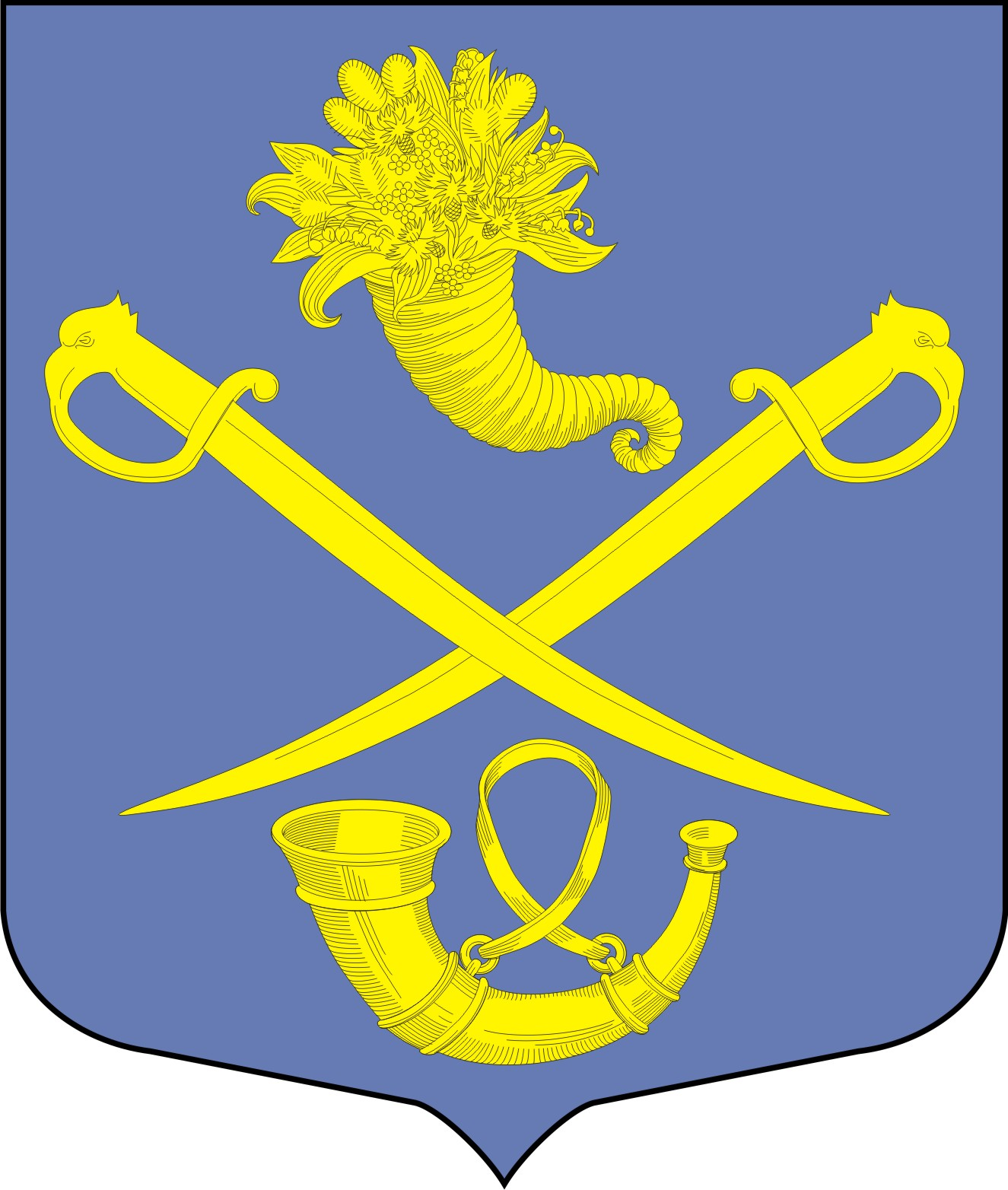 